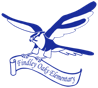 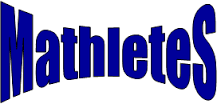 Interested in becoming a member of the 
​ Findley Oaks Elementary Math Team, 
The Falcon Mathletes?Check out our Website:  Stemlabfindleyoaks.weebly.comWe are a competitive team that will complete with in the club and with other neighboring schools. Who can join? any 4th and 5th grade studentWhen do we meet?Thursday’s after school until 4PM starting on September 1st in the STEM LAB.
Simply submit the following three items to Ms. Ferguson: Your registration application with short essay The signed student/parent contract   Fee of $25.00 cash or check payable to Findley Oaks Elementary    Additional tournament fees may apply.Application documents can be found on the stemlabfindleyoaks.weebly.com website.Registration is thru August 26th.If you have any questions, visit our website first, then email Ms. Ferguson at fergusons@fultonschools.org.